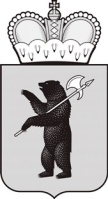 ДЕПАРТАМЕНТ ОБРАЗОВАНИЯЯРОСЛАВСКОЙ ОБЛАСТИ ПРИКАЗот                       №  755/01-03г. ЯрославльОб итогах  проведения областного смотра-конкурсана лучшую учебно-материальную базу по курсу«Основы безопасности жизнедеятельности»среди общеобразовательных и профессиональных образовательных организаций	 В соответствии с приказом департамента образования от  «О проведении областного смотра-конкурса на лучшую учебно-материальную базу по курсу«Основы безопасности жизнедеятельности» среди общеобразовательных и профессиональных  образовательных организаций от   13.11.2014 №661/01-03                 и  решением конкурсной комиссии от 23.12. 2014 г.ПРИКАЗЫВАЮ:1. Утвердить протокол заседания конкурсной комиссии областного смотра-конкурса на лучшую учебно-материальную базу по курсу «Основы  безопасности жизнедеятельности» среди общеобразовательных и профессиональных  образовательных организаций (прилагается) и наградить победителей конкурса:- МОУ СОШ №44 г.Рыбинск - 1 место (победитель) среди городских общеобразовательных организаций;- МОУ Отрадновская СОШ -  1 место (победитель) среди сельских общеобразовательных организаций;            - ГОУ НПО ЯО «Химико-технологический лицей» - 1 место (победитель) среди профессиональных образовательных организаций.2. ГОАУ ЯО ИРО (Золотарева А.В.) провести награждение в торжественной обстановке.3. Контроль  за исполнением приказа возложить на заместителя директора департамента С.В. Астафьеву.Директор департамента                                                  И.В.Лобода                                                                                       УТВЕРЖДЕН                                                                                                                  приказом департамента                                                                                        образования                                                                                                                                                                                    от                     №     Протоколзаседания конкурсной комиссии смотра-конкурса учебно-материальнойбазы по курсу «Основы безопасности жизнедеятельности" среди общеобразовательных и профессиональных организацийЯрославской областиот 23.12.2014Присутствовали:        Астафьева Светлана Викторовна, заместитель директора департамента образования Ярославской области, председатель оргкомитета;        Лобанова Нелли Николаевна, начальник отдела развития общего и дополнительного образования департамента образования, заместитель председателя оргкомитета.        Члены комиссии:        Волгин Сергей Иванович, доцент кафедры укрепления и сохранения здоровья участников образовательного процесса ГАОУ ЯО «Институт развития образования», к.п.н.;       Зайцева Любовь Евгеньевна, главный специалист отдела территориального взаимодействия и применения сил РСЧС управления гражданской защиты ГУ МЧС России по Ярославской области;        Костыгова Елена Алексеевна, ведущий специалист отдела развития общего и дополнительного образования департамента образования;         Пивень Александр Николаевич, заместитель начальника отдела территориального взаимодействия и применения сил РСЧС управления гражданской защиты ГУ МЧС России по Ярославской области;        Рощина Галина Овсеповна, заведующий кафедры укрепления и сохранения здоровья участников образовательного процесса ГАОУ ЯО «Институт развития образования», к.п.н.         На основании общих оценок конкурсная комиссия приняла решение:Считать победителем в номинации лучшая  учебно-материальная  база по курсу «Основы  безопасности жизнедеятельности» среди городских общеобразовательных учреждений МОУ СОШ №44 г.Рыбинск.Считать победителем в номинации лучшая  учебно-материальная  база по курсу «Основы  безопасности жизнедеятельности» среди сельских общеобразовательных учреждений МОУ Отрадновская СОШ.Считать победителем в номинации лучшая  учебно-материальная  база по курсу «Основы  безопасности жизнедеятельности» среди среди профессиональных образовательных организаций ГОУ НПО ЯО «Химико-технологический лицей».Наградить победителей конкурса ценными призами в соответствии с утвержденной сметой расходов и вручить лауреатам  Конкурса дипломы победителей в торжественной обстановке.Рекомендовать Кафедре сохранения и укрепления здоровья участников образовательного процесса ГОАУ ЯО ИРО опубликовать информацию о результатах конкурсах на сайте ГОАУ ЯО ИРО.Председатель конкурсной комиссии               Астафьева С.В.